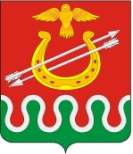 Администрация Критовского сельсоветаБоготольский районКрасноярский крайПОСТАНОВЛЕНИЕ«19» мая 2020г.                     с. Критово                                                 № 26-ПВ соответствии с Федеральным законом от 27.07.2010 №190-ФЗ «О теплоснабжении», постановления Правительства РФ от 22.02.2012 № 154 «О требованиях к схемам теплоснабжения, порядку их разработки и утверждения», руководствуясь ст. 17 устава Критовского сельсоветаПОСТАНОВЛЯЮ:1. Приложение к постановлению от 20.11.2013 № 42-П «Об утверждении схемы теплоснабжения  на территории Критовского сельсовета» изложить в новой редакции, согласно приложению.2. Настоящее постановление опубликовать  в периодическом печатном издании «Критовский вестник», разместить на официальном сайте администрации Боготольского района в сети Интернет  www.bogotol-r.ru.3. Постановление вступает в силу в день, следующий за днем 
его официального опубликования.Глава сельсовета                                                                          А. В. Воловниковактуализированнойсхемы теплоснабженияСХЕМАТЕПЛОСНАБЖЕНИЯ НА ТЕРРИТОРИИКРИТОВСКОГО СЕЛЬСОВЕТАБОГОТОЛЬСКОГО РАЙОНАКРАСНОЯРСКОГО КРАЯНА ПЕРИОД С 2014 ПО 2030 ГОДОВ(актуализация на 2021 год)2020 годОГЛАВЛЕНИЕОглавление……………………………………………………………………2Введение……………………………………………………………………….3Раздел 1. Показатели существующего и перспективного спроса на тепловую энергию (мощность) и теплоноситель в установленных границах территории Критовского сельсовета Боготольского района Красноярского края…………………………………………………………………………….4Раздел 2. Существующие и перспективные балансы тепловой мощности источников тепловой энергии и тепловой нагрузки потребителей………………………………………………………………….11Раздел  3. Существующие и перспективные балансы  теплоносителя …….15Раздел 4. Основные положения мастер-плана развития систем теплоснабжения поселенияРаздел 5. Предложения по строительству, реконструкции, техническому перевооружению и (или) модернизации источников тепловой энергии………………………………………………………………………….15Раздел 6. Предложения по строительству, реконструкции и (или) модернизации тепловых сетей………………………………………………….20Раздел 7. Предложения по переводу открытых систем теплоснабжения (горячего водоснабжения) в закрытые системы горячего водоснабженияРаздел  8. Перспективные топливные балансы……………………………...21Раздел 9. Инвестиции в строительство, реконструкцию, техническое перевооружение и (или) модернизацию………………………………………..22Раздел 10. Решение о присвоении статуса единой теплоснабжающей организации…………………………………………………………………….22Раздел 11. Решения о распределении тепловой нагрузки между источниками тепловой энергии………………………………………………………………22Раздел 12. Решение по бесхозяйным тепловым сетям………………………23Раздел 13. Синхронизация схемы теплоснабжения со схемой газоснабжения и газификации субъекта Российской Федерации и (или) поселения, схемой и программой развития электроэнергетики, а также со схемой водоснабжения и водоотведения поселенияРаздел 14. Индикаторы развития систем теплоснабжения поселенияРаздел 15. Ценовые (тарифные) последствияПриложенияВведениеСхема теплоснабжения разработана на основании:- задания на проектирование по объекту «»;-Распоряжения № 58-р от 12 марта 2013 года главы администрации Боготольского района «Об утверждении плана – графика схем теплоснабжения Боготольского района на 2013 -2023 года»;-Распоряжения № 138-р от 08 июля 2013 года главы администрации Боготольского района «О внесении изменений в распоряжение администрации Боготольского района от 12.03.2013 № 58-р «Об утверждении плана – графика разработки схем теплоснабжения Боготольского района на 2013 – 2023 годы».-Распоряжения № 141-р от 08 июля 2013 года главы администрации Боготольского района «О разработке схем теплоснабжения поселений Боготольского района на 2014-2030 года»Объем и состав проекта соответствует «Методическим рекомендациям по разработки схем теплоснабжения» введенных в действие  в соответствии с пунктом 2- 3 постановления Правительства РФ от 22.02.2012 № 154.При разработке учтены требования законодательства Российской Федерации, стандартов РФ, действующих нормативных документов Министерства природных ресурсов России, других нормативных актов, регулирующих природоохранную деятельность.Раздел 1.Показатели существующего и перспективного спроса на тепловую энергию (мощность) и теплоноситель в установленных границах территории Критовского сельсовета Боготольского района.1.1. Существующее состояние.Территория муниципального образования Критовский сельсовет  расположена  в восточной части Боготольского района Красноярского края. На севере граничит с муниципальным образованием Вагинский сельсовет, на востоке – с землями Ачинского района,  на юге –  с муниципальным образованием Краснозаводской сельсовет и на западе с муниципальным образованием Боготольский сельсовет.Центром муниципального образования является село Критово. Связь с центром района осуществляется по автомобильной дороге г. Боготол, расположенным на расстоянии .Общая площадь земель муниципального образования Критовский сельсовет составляет – 27056,40га. Общая площадь земель сельского поселения с. Критово в установленных границах составляет .Численность постоянно проживающего населения по Критовскому сельсовету – 1,53тыс.чел., в том числе с. Критово- 1,133 тыс.чел.На территории муниципального образования Критовский сельсовет расположено четыре населенных пунктов: село Критово, деревня Гнетово, деревня Разгуляевка, станция Вагино.Системы теплоснабжения представляют собой инженерный комплекс из источников тепловой энергии и потребителей тепла, связанных между собой тепловыми сетями  различного назначения и балансовой принадлежности, имеющими характерные тепловые и гидравлические режимы с заданными параметрами теплоносителя. Величины параметров и характер их изменения определяются техническими возможностями основных структурных элементов систем теплоснабжения (источников, тепловых сетей и потребителей),экономической целесообразностью.В настоящее время на территории села Критово Боготольского района, Красноярского края, существует децентрализованная система теплоснабжения.В село имеется 2 котельных общей производительностью по подключенной нагрузке 0,23 Гкал/час, которые обслуживают дом культуры, администрацию сельсовета, школу, гаражи, детский сад, больницу и часть жилого сектора.Часть  индивидуальной жилой застройки и большая часть мелких общественных и коммунально-бытовых потребителей оборудованы печами на твердом топливе. Для горячего водоснабжения указанных потребителей используются электрические водонагреватели.Часть многоквартирного жилого фонда, крупные общественные здания подключены к централизованной системе теплоснабжения, которая состоит из котельных и тепловых сетей.На территории села Критово осуществляет производство и передачу тепловой энергии одна эксплуатирующая организация  МУП «РТЭК». Она выполняет производство тепловой энергии и передачу ее, обеспечивая теплоснабжением часть жилых и административные здания села.С потребителем расчет ведется по расчетным значениям теплопотребления.Отношения между снабжающими и потребляющими организациями – договорные.Схема расположения существующих источников тепловой энергии и зоны их действия представлена в приложении №1 и  № 2.Муниципальное унитарное предприятие « Районный теплоэнергетический комплекс» расположен по адресу:  662066, с. Боготол, ул. Целинная № 7, Боготольского района, Красноярского края.На обслуживании предприятия находится  2 котельных в с. Критово, отапливающих объекты социальной сферы (объекты образования, культуры, здравоохранения) и частный сектор многоквартирных жилых домов.Котельная № 1, расположенная по ул. Совхозная № 20а в село Критово,  имеет два водогрейных котла. Общая установленная мощность котельной составляет 0,8 Гкал/час, подключенная нагрузка 0,13 Гкал/час. Рабочая температура теплоносителя на отоплении 95-700 С.Здание котельной – кирпичное, год ввода – 1977, S=99,1 кв.м.Сетевая вода для систем отопления потребителей подается от котельной по 2-х трубной системе трубопроводов.Категория потребителей тепла по надежности теплоснабжения и отпуску тепла – вторая.Исходная вода поступает из хозяйственно-питьевого водопровода. На котельной установлен комплекс хим-водоподготовки.Приборы учета тепловой энергии отсутствуют.Регулирование температуры сетевой воды, поступающей в теплосеть, в зависимости от температуры наружного воздуха, происходит изменением расхода топлива.Эксплуатация котельной осуществляется только вручную, визуальным контролем параметров работы всего оборудования и измерительных приборов. Снабжение тепловой энергией осуществляется только в отопительный период. В межотопительный период котельная останавливается.Принципиальная тепловая схема имеется (приложение № 3).Здание сельского дома культуры, здание «Критовская СОШ», гараж школы и детский сад,  подключены к централизованной системе теплоснабжения, которая состоит из котельной и тепловых сетей.Индивидуальная жилая застройка, большая часть мелких общественных и коммунально-бытовых потребителей оборудованы печами на твердом топливе.Для горячего водоснабжения указанных потребителей используются электрические водонагреватели.Котельная № 2, расположенная по ул. Кирова,36 в  село Критово  имеет два водогрейных котла. Общая установленная мощность котельной составляет 0,8 Гкал/час, подключенная нагрузка 0,1 Гкал/час. Рабочая температура теплоносителя на отоплении 95-700 С.Здание котельной – кирпичное, год ввода – 1968, =49,5 кв.м.Сетевая вода для систем отопления потребителей подается от котельной по 2-х трубной системе трубопроводов.Категория потребителей тепла по надежности теплоснабжения и отпуску тепла – вторая.Исходная вода поступает из хозяйственно-питьевого водопровода. На котельной установлен комплекс хим-водоподготовки.Приборы учета тепловой энергии на котельной отсутствуют.Регулирование температуры сетевой воды, поступающей в теплосеть, в зависимости от температуры наружного воздуха, происходит изменением расхода топлива.Эксплуатация котельной осуществляется только вручную, визуальным контролем параметров работы всего оборудования и измерительных приборов. Снабжение тепловой энергией осуществляется только в отопительный период. В межотопительный период котельная останавливается.Принципиальная тепловая схема имеется (приложение № 4).Здание и гараж Критовской участковой больницы, жилой сектор – многоквартирные дома,  подключены к централизованной системе теплоснабжения, которая состоит из котельной и тепловых сетей.В село Критово отапливаются 4 жилых многоквартирных домов:по ул. Кирова д.37 – один 2-х квартирный жилой дом;по ул. Кирова д.41, д.43, д.45 – три 8-ми квартирных жилых дома.Общая площадь жилищного фонда, обеспеченная отоплением составляет1,1 тыс.м2,  Объем  потребления коммунальных услуг -  402,22  Гкал/год.Индивидуальная жилая застройка, большая часть мелких общественных и коммунально-бытовых потребителей оборудованы печами на твердом топливе.Для горячего водоснабжения указанных потребителей используются электрические водонагреватели.На территории села Критово осуществляет производство и передачу тепловой энергии одна эксплуатирующая организация муниципальное унитарное предприятие  «Районный теплоэнергетический комплекс» (МУП «РТЭК»).Эксплуатацию котельной и тепловых сетей на территории с. Критово  осуществляет  МУП «РТЭК». Оно выполняет производство тепловой энергии и передачу ее, обеспечивая теплоснабжением жилые и административные здания села.МУП «РТЭК» расположено по адресу:  662066, с. Боготол, ул. Целинная № 7, Боготольского района, Красноярского края.С потребителями расчет ведется по расчетным значениям теплопотребления.Отношения между снабжающими и потребляющими организациями – договорные.Схема расположения существующих источников тепловой энергии и зоны их действия представлена в приложении № 1.Тарифы теплоснабжающих организаций.1.2. Площадь строительных фондов и прироста площади строительных фондов в соответствии с экспликацией земель Критовского сельсовета Боготольского района1.3. Объемы потребления тепловой энергии (мощности), теплоносителя и прироста потребления тепловой энергии (мощности), теплоносителя с разделением по видам теплопотребления.Годовые объемы выработки тепловой энергии (мощности), теплоносителя с разделением по видам потребления по каждой котельной.1.4. Потребление тепловой энергии (мощности) и теплоносителя объектами, расположенными в производственных зонах, с учетом возможных изменений производственных зон и их перепрофилирования и прироста потребления тепловой энергии (мощности), теплоносителя производственными объектами.В виду отсутствия Генерального плана Критовского сельсовета изменение схемы теплоснабжения, не предусмотрено.Изменения производственных зон не планируется.Раздел 2. Существующие и перспективные балансы тепловой мощности источников тепловой энергии и тепловой нагрузки потребителей.2.1. Радиус эффективного теплоснабжения.Среди основных мероприятий по энергосбережению в системах  теплоснабжения можно выделить оптимизацию систем теплоснабжения в Критовском поселении с учетом эффективного радиуса теплоснабжения.Передача тепловой энергии на большие расстояния является экономически неэффективной.Радиус эффективного теплоснабжения позволяет определить условия, при которых подключение новых или увеличивающих тепловую нагрузку теплопотребляющих установок к системе теплоснабжения нецелесообразно, вследствие увеличения совокупных расходов указанной на единицу тепловой мощности, определяемой для зоны действия каждого источника тепловой энергии.Радиус эффективного теплоснабжения -  максимальное расстояние от теплопотребляющей установки до ближайшего  источника тепловой энергии в системе теплоснабжения, при превышении которого подключение теплопотребляющей установки к данной системе теплоснабжения нецелесообразно по причине увеличения совокупных расходов в системе теплоснабжения.2.2. Описание существующих и перспективных зон действия систем теплоснабжения, источников тепловой энергии.Описание существующих зон действия систем теплоснабжения, источников тепловой энергии.Существующие значения установленной тепловой мощности основного оборудования источников тепловой энергии (в разрезе котельных).Многоквартирные жилые дома, учреждения бюджетной сферы подключены к централизованной системе теплоснабжения, которая состоит из котельной и тепловых сетей. Эксплуатацию котельных и тепловых сетей на территории  села Критово с 01.08.2012г. осуществляет  МУП «РТЭК». которое является и теплоснабжающей организацией на территории муниципального образования.Модернизация системы теплоснабжения Критовского  сельского поселения не предусматривает изменения схемы теплоснабжения.2.3.Описание существующих и перспективных зон действия индивидуальных  источников тепловой энергии.Критовское сельское поселение не газифицировано. Поэтому  индивидуальные жилые домов  оборудованы отопительными печами, работающими на твердом топливе (дрова, отходы лесопиления – горбыль, уголь).Индивидуальное отопление осуществляется от теплоснабжающих устройств без потерь при передаче, так как нет внешних систем транспортировки тепла. Поэтому потребление тепла при теплоснабжении от индивидуальных установок можно принять равным его производству.2.4. Перспективные балансы тепловой мощности и тепловой нагрузки в перспективных зонах действия источников тепловой энергии.Перспективные балансы тепловой мощности и тепловой нагрузки в перспективных зонах действия источников тепловой энергии равны существующим. Не предусмотрено изменение существующей схемы теплоснабжения.2.5. Существующие и перспективные затраты тепловой мощности на собственные и хозяйственные нужды источников тепловой энергии (в разрезе котельных.2.6.Значения существующей и перспективной тепловой мощности источников тепловой энергии нетто.2.7.Значение существующих и перспективных потерь тепловой энергии при ее передаче по тепловым сетям, включая потери тепловой энергии в тепловых сетях теплопередачей через теплоизоляционные конструкции теплопроводов и с потерями теплоносителя и указанием затрат на компенсацию этих потерь.2.8. Затраты существующей и перспективной тепловой мощности на хозяйственные нужды тепловых сетей.Раздел 3. Существующие и перспективные балансы теплоносителя.3.1. Существующие и перспективные балансы производительности водоподготовительных установок и максимального потребления теплоносителя теплопотребляющими установками потребителей.Вспомогательных установок в котельных Критовского поселения нет.Раздел 4. Основные положения мастер-плана развития систем теплоснабжения Критовского сельского поселения.В Критовском сельском поселении в виду отсутствия Генерального плана Критовского сельского поселения не предусмотрены: строительство новых котельных; переоборудование существующих котельных в источники комбинированной выработки электрической и тепловой энергии; меры по переводу котельных, размещенных в существующих и расширяемых зонах действия источников комбинированной выработки тепловой и электрической энергии в «пиковый» режим; изменение схемы теплоснабжения; новое строительство тепловых сетей; реконструкция тепловых сетей, обеспечивающая условия, при наличии которых существует возможность поставок тепловой энергии потребителям от различных источников тепловой энергии при сохранении надежности теплоснабжения. В связи с этим развитие систем теплоснабжения в Критовском сельском поселении не планируется.Раздел 5. Предложения по строительству, реконструкции и техническому перевооружению источников тепловой энергии5.1. Предложения по новому строительству и реконструкции тепловых сетей, обеспечивающих перераспределение тепловой нагрузки из зон с дефицитом располагаемой тепловой мощности источников тепловой энергии в зоны с резервом располагаемой тепловой мощности источников тепловой энергии (использование существующих резервов).Учитывая, что Генеральный план Критовского сельского поселения отсутствует, изменение схемы теплоснабжения не предусмотрено, поэтому новое строительство тепловых сетей не планируется.5.2.Предложения по новому строительству тепловых сетей  для обеспечения перспективных приростов тепловой нагрузки во вновь осваиваемых поселений под жилищную, комплексную или производственную застройку.Новое строительство тепловых сетей не планируется.5.3. Предложение по новому строительству и реконструкции тепловых сетей, обеспечивающие условия, при наличии которых существует возможность поставок тепловой энергии потребителям от различных источников тепловой энергии при сохранении надежности теплоснабжения.Критовской сельской администрацией не предусмотрено изменение схемы теплоснабжения села, поэтому новое строительство тепловых сетей не планируется. Реконструкция тепловых сетей, обеспечивающая условия, при наличии которых существует возможность поставок тепловой энергии потребителям от различных источников тепловой энергии при сохранении надежности теплоснабжения, также не предусмотрено.5.4. Предложения по новому строительству или реконструкции тепловых сетей для повышения эффективности функционирования системы теплоснабжения, в том числе за счет перевода котельной в «пиковый» режим или ликвидации котельных по основаниям.Новое строительство или реконструкция тепловых сетей для повышения эффективности функционирования системы теплоснабжения, в том числе за счет перевода котельной в «пиковый» режим  не планируется.5.5. Предложения по новому строительству и реконструкции тепловых сетей для обеспечения нормативной надежности безопасности теплоснабжения.В Критовском сельском поселении не предусмотрено изменение теплоснабжения  в с. Критово, поэтому новое строительство тепловых сетей не планируется.Предложения по реконструкции тепловых сетей для обеспечения нормативной надежности безопасности теплоснабжения.Раздел 6. Предложения по строительству, реконструкции и (или) модернизации тепловых сетей.В Критовском сельском поселении не предусмотрено изменение систем теплоснабжения  в с. Критово, поэтому строительство, реконструкция или модернизация тепловых сетей не планируется.Раздел 7. Предложения  по переводу открытых, систем теплоснабжения(горячего водоснабжения) в закрытые, системы горячего водоснабжения.Система теплоснабжения на территории Критовского сельсовета закрытая. Строительство системы горячего водоснабжения не планируется.Раздел 8. Перспективные топливные балансыПерспективные топливные балансы для каждого источника тепловой энергии, расположенного в границах поселения по видам основного, резервного и аварийного топлива на каждом этапе планируемого периода.Существующие и перспективные топливные балансы для каждого источника тепловой энергии, расположенного в границах поселения по видам основного, резервного и аварийного топлива.Раздел 9. Инвестиции в строительство, реконструкцию и техническое перевооружение и (или) модернизацию.9.1. Предложения по величине необходимых инвестиций в новое строительство, реконструкцию и техническое перевооружение источников тепловой энергии, тепловых сетей и тепловых пунктов не предусмотрено.9.2. Предложения по величине необходимых инвестиций в реконструкцию и техническое перевооружение источников тепловой энергии, тепловых сетей в 2013 -2015г.г.Для повышения надежности функционирования систем жизнеобеспечения  населения  планируется следующие мероприятия по кап. ремонту и ремонту:Предложения по величине необходимых инвестиций в реконструкцию и техническое перевооружение источников тепловой энергии, тепловых сетей в 2020 -2024г.гПримечание: Объем средств будет уточняться после доведения лимитов бюджетных обязательств из бюджетов всех уровней на очередной финансовый год и плановый период.Раздел 10. Решение о присвоении статуса единой теплоснабжающей организацииМногоквартирные дома жилого фонда, бюджетные учреждения подключены к централизованной системе теплоснабжения, которая состоит из котельных и тепловых сетей. Эксплуатацию котельных и тепловых сетей на территории с. Критово осуществляет МУП «РТЭК».Раздел 11. Решения о распределении тепловой нагрузки между источниками тепловой энергии.Дефицитов тепловой мощности на источниках тепловой энергии, расположенных в муниципальном образовании нет. Строительство резервных тепловых сетей между источниками тепловой энергии для повышения эффективности функционирования системы теплоснабжения не предусмотреноРаздел 12. Решение по бесхозяйным тепловым сетям.На территории Критовского сельсовета Боготольского района бесхозяйные объекты тепловых сетей отсутствуют.Раздел 13. Синхронизация схемы теплоснабжения со схемой газоснабжения и газификации субъекта Российской Федерации и (или) поселения, схемой и программой развития электроэнергетики, а также со схемой водоснабжения и водоотведения поселенияВ ближайшей перспективе  газификация Критовского поселения не запланирована. Существующий источник теплоснабжения работает на угле. Источники тепловой энергии и генерирующие объекты, функционирующие в режиме комбинированной выработки электрической и тепловой энергии, на территории Критовского сельского поселения отсутствуют. Строительство источников тепловой энергии и генерирующих объектов, функционирующих в режиме комбинированной выработки электрической и тепловой энергии, до конца расчетного периода не планируется. Развитие системы водоснабжения в части, относящейся к муниципальным системам теплоснабжения на территории Критовского поселения, не ожидается. Предложения по корректировке утвержденной (разработке) схемы водоснабжения Критовского сельского поселения для обеспечения согласованности такой схемы и указанных в схеме теплоснабжения решений о развитии источников тепловой энергии и систем теплоснабжения отсутствуют.Раздел 14. Индикаторы развития систем теплоснабжения Критовского сельского поселенияКотельная с. Критово Кирова 36Котельная с. Критово Совхозная 20аРаздел 15. Ценовые (тарифные) последствия\Основным направление развития системы централизованного теплоснабжения выбрана реализация мероприятий по сохранению существующей системы, с проведением работ по модернизации устаревшего оборудования и заменой ветхих участков тепловых сетей. Реализация рекомендуемых мероприятий позволит сократить потери тепловой энергии, повысить надежность эффективность использования топлива, а также повысить надежность теплоснабжения потребителей.О внесении изменения в постановление администрации Критовского сельсовета  от 20.11.2013 № 42-П «Об утверждении схемы теплоснабженияна территории  Критовского сельсовета»№ п/пКотельнаяОтапливаемый объектПротяженность сетей (м)Тип прокладкиТип прокладкиобслуживающая организация№ п/пКотельнаяОтапливаемый объектПротяженность сетей (м)надземная(м)подземная(м)обслуживающая организацияТерритория Критовского сельсовета, с. КритовоТерритория Критовского сельсовета, с. КритовоТерритория Критовского сельсовета, с. КритовоТерритория Критовского сельсовета, с. КритовоТерритория Критовского сельсовета, с. КритовоТерритория Критовского сельсовета, с. КритовоТерритория Критовского сельсовета, с. Критово1Котельная  МУП «РТЭК»ул. Совхозная, 20а1.дом культуры,2.МБОУ Критовская СОШ,2.1. гараж школы,2.2.МБДОУ «Критовский детский сад»3. Сельсовет286,65113,0286,6500113,0МУП «РТЭК»Итого:399,65286,65113,02Котельная  Муниципального  унитарного предприятия «РТЭК»ул. Кирова, 361.критовская участковая больница,1.1. гараж больницы,2.многоквартирные жилые дома78,77214,730214,7378,770МУП «РТЭК»Итого:293,5214,7378,77Всего:693,15501,38191,77№ п/пРеестр теплоснабжающих организаций на 2013 годРеестр теплоснабжающих организаций на 2013 годРеестр теплоснабжающих организаций на 2013 год№ п/пНаименование предприятияТариф, установленный РЭК с учетом передачи (руб. за 1 Гкал)Тариф, установленный РЭК с учетом передачи (руб. за 1 Гкал)Тепловая энергияна 01.01.2013гна 01.07.2013г1Муниципальное унитарное предприятие «Районный теплоэнергетический комплекс»2917,623215,8№ п/пРеестр теплоснабжающих организаций на 2019 годРеестр теплоснабжающих организаций на 2019 годРеестр теплоснабжающих организаций на 2019 год№ п/пНаименование предприятияТариф, установленный РЭК с учетом передачи (руб. за 1 Гкал)Тариф, установленный РЭК с учетом передачи (руб. за 1 Гкал)Тепловая энергияна 01.01.2019гна 01.07.2019г1Муниципальное унитарное предприятие «Районный теплоэнергетический комплекс»3593,023751,11№ п/пРеестр теплоснабжающих организаций на 2020 годРеестр теплоснабжающих организаций на 2020 годРеестр теплоснабжающих организаций на 2020 год№ п/пНаименование предприятияТариф, установленный РЭК с учетом передачи (руб. за 1 Гкал)Тариф, установленный РЭК с учетом передачи (руб. за 1 Гкал)Тепловая энергияна 01.01.2020гна 01.07.2020г1Муниципальное унитарное предприятие «Районный теплоэнергетический комплекс»3751,113751,11№п/пПоказателиЕдиницаизмеренияСовременное состояниеПервая очередь (до 2015г)Расчетный срок (включает первую очередь до 2030г)1Зоны жилой застройки, из них:га114,0001.1.территории индивидуальной усадебной жилой застройки (индивидуальный жилой фонд)%100001.2.территория малоэтажной многоквартирной жилой застройки (многоквартирные жилые дома)%0001.3.территория среднеэтажной многоквартирной жилой застройки (многоквартирные жилые дома)%0002Жилищный фонд, всего:тыс.кв.м. общей площади квартир1,1002.1.существующий сохраняемый жилищный фондтыс.кв.м. общей площади квартир1,1002.2.новое жилищное строительствотыс.кв.м. общей площади квартир0003Общественные здания:3.1.зоны объектов учебно-образовательного назначения, соцкультбытага51,0003.2.зоны промышленных, коммунально-складских объектов инженерной инфраструктурыга43,000Наименование котельнойГодовая выработкаГодовая выработкаГодовая выработкаГодовая выработкаНаименование котельнойТепловая энергия (Гкал)Тепловая энергия (Гкал)Теплоноситель (м3)Теплоноситель (м3)Наименование котельнойОтоплениеГВСОтоплениеГВСТерритория Критовского сельсовета, с. КритовоТерритория Критовского сельсовета, с. КритовоТерритория Критовского сельсовета, с. КритовоТерритория Критовского сельсовета, с. КритовоТерритория Критовского сельсовета, с. КритовоКотельная МУП «РТЭК» ул. Совхозная, 20а772,92049,230Котельная МУП  «РТЭК» ул. Кирова, 36719,61036,220Итого:1492,53085,450№п/пНазвание котельнойОтапливаемые объектыОбъем отапливаемых объектовГодовое потреблениеГодовое потреблениеГодовое потреблениеГодовое потребление№п/пНазвание котельнойОтапливаемые объектыОбъем отапливаемых объектовТепловая энергия (Гкал)Тепловая энергия (Гкал)Теплоноситель (м3)Теплоноситель (м3)№п/пНазвание котельнойОтапливаемые объектыОбъем отапливаемых объектовотоплениеГВСотоплениеГВСТерритория Критовского сельсовета, с. КритовоТерритория Критовского сельсовета, с. КритовоТерритория Критовского сельсовета, с. КритовоТерритория Критовского сельсовета, с. КритовоТерритория Критовского сельсовета, с. КритовоТерритория Критовского сельсовета, с. КритовоТерритория Критовского сельсовета, с. КритовоТерритория Критовского сельсовета, с. Критово1КотельнаяМУП «РТЭК» ул. Совхозная, 20аДом культуры3778,00178,200данные отсутствуют0КотельнаяМУП «РТЭК» ул. Совхозная, 20аМБОУ «Критовская СОШ»9274,00483,930данные отсутствуют0КотельнаяМУП «РТЭК» ул. Совхозная, 20агараж школы362,2524,110данные отсутствуют0КотельнаяМУП «РТЭК» ул. Совхозная, 20аМБДОУ «Критовский детский сад»1530,0086,680данные отсутствуют0КотельнаяМУП «РТЭК» ул. Совхозная, 20аИтого: по котельной14944,25772,92051,0402КотельнаяМУП  «РТЭК» ул.Кирова,36Критовская участковая больница2286,00146,040данные отсутствуют02КотельнаяМУП  «РТЭК» ул.Кирова,36жилые дома по5882,40573,570данные отсутствуют02КотельнаяМУП  «РТЭК» ул.Кирова,36Итого: по котельной8308,50719,61021,510Всего:23252,751492,53072,550Максимальное удаление точки подключения потребителей от источника тепловой энергииМаксимальное удаление точки подключения потребителей от источника тепловой энергииМаксимальное удаление точки подключения потребителей от источника тепловой энергииМаксимальное удаление точки подключения потребителей от источника тепловой энергиина северна востокна югна западКотельная МУП «РТЭК» с. Критово, ул. Совхозная,20аКотельная МУП «РТЭК» с. Критово, ул. Совхозная,20аКотельная МУП «РТЭК» с. Критово, ул. Совхозная,20аКотельная МУП «РТЭК» с. Критово, ул. Совхозная,20аул. Переездная ДК,  286,65мул. Совхозная  школа,   113мКотельная МУП «РТЭК» с. Критово, ул. Кирова,36Котельная МУП «РТЭК» с. Критово, ул. Кирова,36Котельная МУП «РТЭК» с. Критово, ул. Кирова,36Котельная МУП «РТЭК» с. Критово, ул. Кирова,36ул. Кирова больница, 103,94мул. Кирова жилой дом, № 37,   95,99мул. Кирова многоквартирные жилые дома № 45,  204,77мНаименование котельной,адресУстановленная мощность,(Гкал/ч)ПримечаниеКотельнаяМУП «РТЭК»,с. Критово, ул. Совхозная, 20а0,8В работеИтого:0,8КотельнаяМУП «РТЭК»,с. Критово, ул. Кирова, 360,8В работеИтого:0,8ВСЕГО:1,6Наименование котельнойЗатраты на собственные нужды,  (Гкал/ч)Затраты на собственные нужды,  (Гкал/ч)Наименование котельнойсуществующиеперспективныеТерритория Критовского сельсовета, с.КритовоКотельная МУП «РТЭК», с. Критово, ул. Совхозная,20а0,0050,005Итого:0,0050,005Котельная МУП «РТЭК», с. Критово, ул. Кирова,360,0030,003Итого:0,0030,003ВСЕГО:0,0080,008Наименование котельнойФактическая располагаемая мощность источника (Гкал/ч)Мощность тепловой энергии,нетто (Гкал/ч)Мощность тепловой энергии,нетто (Гкал/ч)Наименование котельнойФактическая располагаемая мощность источника (Гкал/ч)существующиеперспективныеТерритория Критовского  сельсовета, с. КритовоТерритория Критовского  сельсовета, с. КритовоКотельная МУП «РТЭК»,с. Критово, ул. Совхозная,20а0,80,80,8Итого:0,80,80,8Котельная МУП «РТЭК»,с. Критово, ул.Кирова,360,80,80,8Итого:0,80,80,8ВСЕГО:1,61,61,6Наименование котельнойПотери тепловой энергии при передаче (Гкал)Затраты на компенсацию потерь ТЭ (тыс. руб.)Территория Критовского  сельсовета, с. КритовоТерритория Критовского  сельсовета, с. КритовоКотельная МУП «РТЭК»,с. Критово, ул. Совхозная, 20а390,67772,9Итого:390,67772,9Котельная МУП «РТЭК»,с. Критово, ул. Кирова.36149,72643,9Итого:149,72643,9ВСЕГО:409,71416,8Наименование котельнойСуществующие затраты тепловой мощности на хоз. нужды тепловых сетей (Гкал/ч)Территория Критовского  сельсовета, с. КритовоКотельная МУП «РТЭК», с. Критово,ул. Совхозная,20аНетКотельная МУП «РТЭК»,с. Критово, ул. Кирова,36Нет№п/пАдрес объекта/ мероприятияЕд.изм.мощностьЦели реализации мероприятияНе планируетсякм0Наименование котельнойВид топливаГодовой расход топлива в натуральных единицах (т)Резервный вид топливаАварийный вид топливаКотельная МУП «РТЭК», с. Критово, ул. Совхозная 20ауголь625,9Не предусмотренНе предусмотренИтого:уголь625,9ХХКотельная МУП «РТЭК»,  с. Критово, ул. Кирова,36уголь460,5Не предусмотренНе предусмотренИтого:уголь460,5ХХВСЕГО:уголь1086,4ХХ№п/пНаименование источниковСтоимость,тыс.руб.План реализации инвестиционной программы по годамПлан реализации инвестиционной программы по годамПлан реализации инвестиционной программы по годамПлан реализации инвестиционной программы по годам№п/пНаименование источниковСтоимость,тыс.руб.20132014201520161Инвестиционные проекты по реконструкции, модернизации, строительству тепловых источниковИнвестиционные проекты по реконструкции, модернизации, строительству тепловых источниковИнвестиционные проекты по реконструкции, модернизации, строительству тепловых источниковИнвестиционные проекты по реконструкции, модернизации, строительству тепловых источниковИнвестиционные проекты по реконструкции, модернизации, строительству тепловых источниковИнвестиционные проекты по реконструкции, модернизации, строительству тепловых источников22.1.2.2.Развитие и модернизация объектов коммунальной инфраструктуры:Приобретение котлов на твердом топливе в котельную с. Критово, ул. Совхозная,20а в кол-ве 1 ед.,  и ул. Кирова,36 в кол-ве  1 ед.Ремонт (замена) теплотрассы к школе в с. Критово, L=120м700,0500,000700,000500,000Итого:1200,00700,0500,00№п/пНаименование источниковСтоимостьтыс.руб.План реализации инвестиционной программы по годамПлан реализации инвестиционной программы по годамПлан реализации инвестиционной программы по годамПлан реализации инвестиционной программы по годамПлан реализации инвестиционной программы по годам№п/пНаименование источниковСтоимостьтыс.руб.202020212022202320241Инвестиционные проекты по реконструкции, модернизации, строительству тепловых источниковИнвестиционные проекты по реконструкции, модернизации, строительству тепловых источниковИнвестиционные проекты по реконструкции, модернизации, строительству тепловых источниковИнвестиционные проекты по реконструкции, модернизации, строительству тепловых источниковИнвестиционные проекты по реконструкции, модернизации, строительству тепловых источниковИнвестиционные проекты по реконструкции, модернизации, строительству тепловых источниковПриобретение и установка автоматических систем дозирования реагентов для обеспечения надежной работы тепловых энергоустановок, трубопроводов и другого52,0052,000000№ п/пиндикаторы развития систем теплоснабжения поселенияЕд. измсуществующее положение (факт 2018 год.)ожидаемые показатели (2030 год)1количество прекращений подачи тепловой энергии, теплоносителя в результате технологических нарушений на тепловых сетях;ед.002количество прекращений подачи тепловой энергии, теплоносителя в результате технологических нарушений на источниках тепловой энергии;ед.003удельный расход условного топлива на единицу тепловой энергии, отпускаемой с коллекторов источников тепловой сети;кг.у.т./Гкал238,1239,24процент потерь тепловой энергии в сетях%28205коэффициент использования установленной тепловой мощности;ч/год16166доля отпуска тепловой энергии, осуществляемого потребителям по приборам учета, в общем объеме отпущенной тепловой энергии;%01007средневзвешенный (по материальной характеристике) срок эксплуатации тепловых сетей (для каждой системы теплоснабжения);лет2525№ п/пиндикаторы развития систем теплоснабжения поселенияЕд. измсуществующее положение (факт 2018 год.)ожидаемые показатели (2030 год)1количество прекращений подачи тепловой энергии, теплоносителя в результате технологических нарушений на тепловых сетях;ед.002количество прекращений подачи тепловой энергии, теплоносителя в результате технологических нарушений на источниках тепловой энергии;ед.003удельный расход условного топлива на единицу тепловой энергии, отпускаемой с коллекторов источников тепловой сети;кг.у.т./Гкал238,1239,24процент потерь тепловой энергии в сетях%28205коэффициент использования установленной тепловой мощности;ч/год16166доля отпуска тепловой энергии, осуществляемого потребителям по приборам учета, в общем объеме отпущенной тепловой энергии;%01007средневзвешенный (по материальной характеристике) срок эксплуатации тепловых сетей (для каждой системы теплоснабжения);лет2525Муниципальное унитарное предприятие Боготольского района Красноярского края "РайонныйМуниципальное унитарное предприятие Боготольского района Красноярского края "РайонныйМуниципальное унитарное предприятие Боготольского района Красноярского края "РайонныйМуниципальное унитарное предприятие Боготольского района Красноярского края "РайонныйМуниципальное унитарное предприятие Боготольского района Красноярского края "Районныйтеплоэнергетический комплекс"теплоэнергетический комплекс"теплоэнергетический комплекс"теплоэнергетический комплекс"теплоэнергетический комплекс"ОТЧЕТНАЯ  КАЛЬКУЛЯЦИЯ  СЕБЕСТОИМОСТИОТЧЕТНАЯ  КАЛЬКУЛЯЦИЯ  СЕБЕСТОИМОСТИОТЧЕТНАЯ  КАЛЬКУЛЯЦИЯ  СЕБЕСТОИМОСТИОТЧЕТНАЯ  КАЛЬКУЛЯЦИЯ  СЕБЕСТОИМОСТИОТЧЕТНАЯ  КАЛЬКУЛЯЦИЯ  СЕБЕСТОИМОСТИПОЛЕЗНО  ОТПУЩЕННОЙ  ТЕПЛОЭНЕРГИИПОЛЕЗНО  ОТПУЩЕННОЙ  ТЕПЛОЭНЕРГИИПОЛЕЗНО  ОТПУЩЕННОЙ  ТЕПЛОЭНЕРГИИПОЛЕЗНО  ОТПУЩЕННОЙ  ТЕПЛОЭНЕРГИИПОЛЕЗНО  ОТПУЩЕННОЙ  ТЕПЛОЭНЕРГИИЗа     Год  2019 г.За     Год  2019 г.За     Год  2019 г.За     Год  2019 г.За     Год  2019 г.ОТОПЛЕНИЕОТОПЛЕНИЕСВОДКод строкПо отчету за соотв. периодФактически с начала годаОтопл.+ГВС фактически с нач. годаПоказателиКод строкпрошлого годаФактически с начала годаОтопл.+ГВС фактически с нач. года123451. Натуральные показатели, тыс. ГкалВыработано тепловой энергии, тыс. Гкал10013,906711,4487Расход тепловой энергии на собственные нужды, тыс. Гкал1100,55620,4464Получено тепловой энергии со стороны, тыс. Гкал12000Потери тепловой энергии, тыс. Гкал2005,1692,7833Отпущено тепловой энергии всем потребителям, тыс.Гкал3008,18168,2190Отпущено тепловой энергии всем потребителям, тыс.Гкал3008,18168,2190в том числе:2,34092,3444населению3102,34092,3444организациям бюджетной сферы3205,78915,8258собственным предприятиям ЖКХ33000прочим потребителям3400,05160,04882. Полная себестоимость отпущенной тепловой энергии, тыс. руб.1.Расходы на производство тепловой энергии - всего40023354,924052,68в том числе:материалы410топливо4206786,706183,75электроэнергия4303178,803332,48вода4400,000,00амортизация4501313,821530,39ремонт и техническое обслуживание или резерв4602070,292406,32расходов на оплату всех видов ремонта4602070,292406,32в т. ч. капитальный ремонт46100затраты на оплату труда4705897,136403,21отчисление на социальные нужды4802046,112061,76цеховые расходы4902062,082134,772. Оплата тепловой энергии полученной со стороны500003. Расходы по распределению тепловой энергии - всего600127,50127,50в том числе:610материалы61000электроэнергия62000амортизация630127,50127,50ремонт и техническое обслуживание или резерв640расходов на оплату всех видов ремонта64000в т. ч. капитальный ремонт64100затраты на оплату труда65000отчисления на социальные нужды6600,000,00цеховые расходы670004. Проведение аварийно-восстановительных работ7000,000,005. Содержание и обслуживание внутридомовых сетей800006. Ремонтный фонд900007.Прочие прямые расходы - всего1000867,56410,72в том числе:1010оплата работ службы «Заказчика»1010отчисление на страхование имущества10208. Общеэксплуатационные расходы11005532,685662,139. Итого расходов по эксплуатации120029882,7030253,0(ст. 0400+ 0500 + 0600 + 0700+ 0800 + +0900+1000+1100)120029882,7030253,010. Внеэксплуатационные расходы1300976,7960,91ВСЕГО РАСХОДОВ ПО ПОЛНОЙ СЕБЕСТОИМОСТИ (ст. 1200 + 1300)140030859,3731213,94Себестоимость 1 Гкал отпущенной тепловой энергии, руб.15003771,803797,78ВСЕГО ДОХОДОВ160030155,1631413,85в том числе от населения16107141,587500,53Средний тариф 1 Гкал отпущенной тепловой энергии, тыс.руб. (ст.1600: ст.0300)16203685,733822,10Финансовый результат1700-704,21199,91(+прибыль, - убытки) (ст.1600-ст.1400)1700-704,21199,91СПРАВОЧНО (заполняется обязательно):ДОХОДЫ   (без НДС)Предъявлено по счетам, тыс.руб.Фактически оплачено, тыс.руб.по услуге теплоснабжениеПредъявлено по счетам, тыс.руб.Фактически оплачено, тыс.руб.ВСЕГО:180031413,8528448,57в том числе от:населения18107500,536286,76средства бюджета (за текущий год)*18201108,181117,74в том числе:1821возмещение разницы в тарифах (компенсации) для населения18211108,181117,74льготы18220,000,00субсидии18231306,22убытки18240,000,00организациям бюджетной сферы183021320,5320908,22собственным предприятиям ЖКХ18400,000,00прочим потребителям1850178,39135,85ТАРИФЫЭкономически обоснованный тариф для населения (100%)за 1 Гкал отпущенной тепловой энергии, руб.   (1 полугодие)3593,02за 1 Гкал отпущенной тепловой энергии, руб.  (2 полугодие)3751,11за 1 кв.м. общей площади, руб.Тариф для населения  согласно установленного уровня платежейза 1 Гкал отпущенной тепловой энергии, руб.   (1 полугодие)3593,02за 1 Гкал отпущенной тепловой энергии, руб.  (2 полугодие)3751,11за 1 кв.м. общей площади, руб.